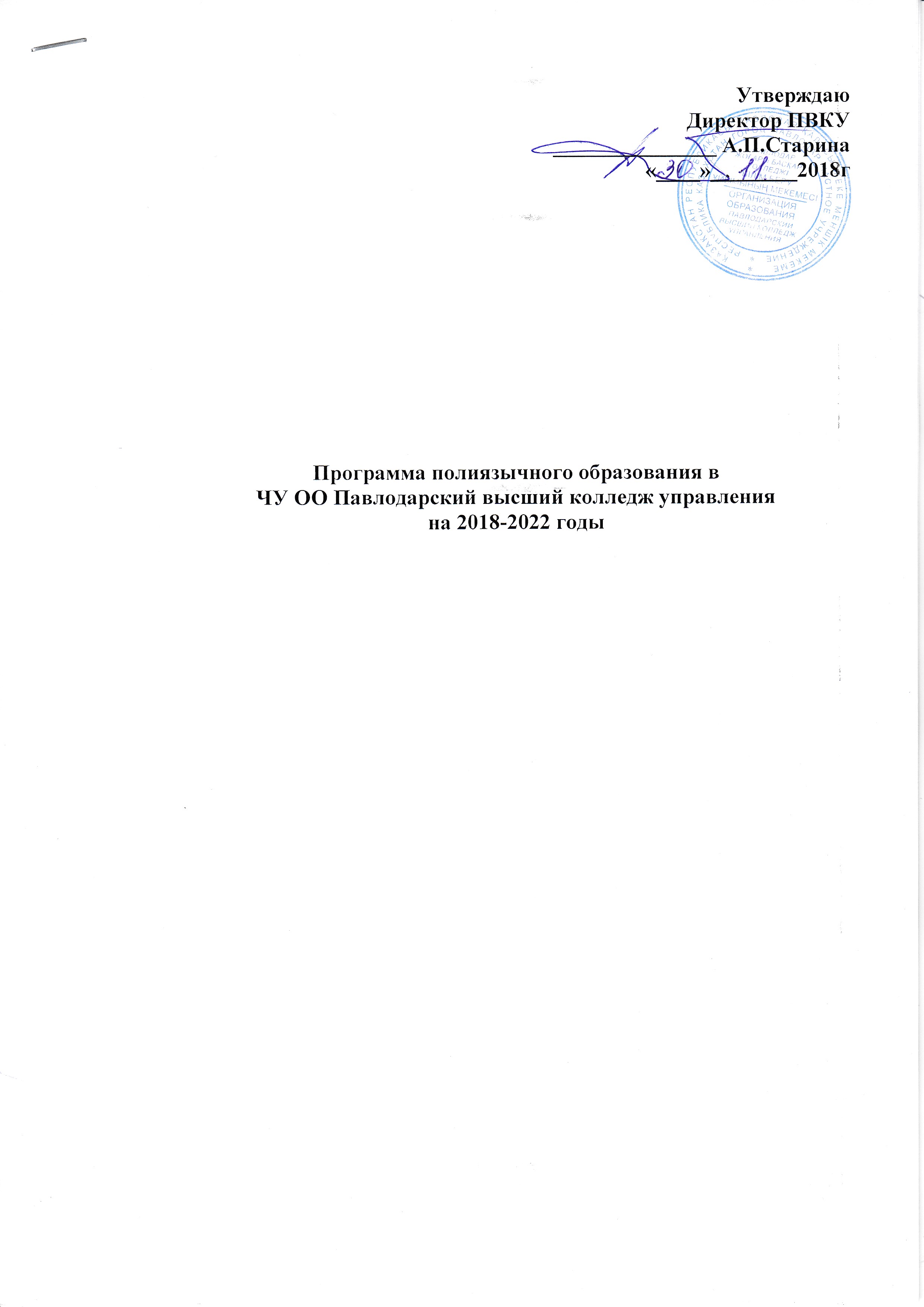 Паспорт программы Введение Одним из важнейших приоритетов Послания Президента Республики Казахстан - Лидера нации Н. А. Назарбаева народу Казахстана Стратегия «Казахстан-2050»: Новый политический курс состоявшегося государства» является образование, где подчеркивается что, знания и профессиональные навыки - ключевые ориентиры современной системы образования, подготовки и переподготовки кадров. Чтобы стать развитым конкурентоспособным государством, мы должны стать высокообразованной нацией. Общей целью образовательных реформ в Казахстане является адаптация системы образования к новой социально-экономической среде. Президент Республики Казахстан Н.А.Назарбаев говорит о том, «...что для современного казахстанца владение гремя языками - это обязательное условие собственного благополучия. Казахстан должен восприниматься во всем мире как высокообразованная страна, население которой пользуется тремя языками. Эго казахский язык - государственный язык, русский язык - как язык межнационального общения и английский язык - язык успешной интеграции в глобальную экономику». Сегодня знание иностранного языка, по существу, открывает окно в большой глобальный мир с его колоссальным потоком информации и инноваций. Овладение иностранным языком дает возможность обучения за рубежом в лучших вузах мира и создает возможность получения практического опыта в передовых странах планеты. Для реализации государственной политики Республики Казахстан в сфере образования необходима «Программа развития полиязычного образования в организациях ТиПО на 2018 - 2022 годы». Полиязычное образование представляет собой целенаправленный, организуемый, нормируемый триединый процесс обучения, воспитания и развития индивида как полиязыковой личности на основе одновременного овладения несколькими языками как «фрагментом» социально значимого опыта человечества, воплощенного в языковых знаниях и умениях, языковой и речевой деятельности. В разработанной Программе полиязычное образование рассматривается процесс поэтапного внедрения полиязычного образования. Программа представляет собой комплекс взаимосвязанных по ресурсам и срокам мероприятий, охватывающих изменения в структуре, содержании и технологиях образования в ТиПО. Реализация программы позволит создать полиязычную среду в организациях ТиПО, способствующих для развития профессиональных компетенций обучающихся посредством реализации полиязычного образования; повысится востребованность специалистов на международном рынке; возрастет конкурентоспособность выпускников колледжей технического и профессионального образования нашего региона; уровень преподавания будет соответствовать международным стандартам. Реализация Программы даст возможность для обучающихся и преподавательского состава доступа к качественному образованию, к лучшим образовательным ресурсам и технологиям, развитие коммуникативной и профессиональной компетентности. В результате реализации программы по специальностям колледжа будет реализована полиязычная модель обучения.Основные направления Программы полиязычного образования Для реализации полиязычного образования необходимо начать работу в следующих направлениях: - Изучение нормативно-правовых актов по вопросам полиязычного образования; - Организация работы предметно- языковых кружков, факультатива «Краеведение» (на английском языке) для студентов 1-4 курсов- Повышение квалификации и языкового уровня ИПР;Этапы реализации программы Программа будет реализовываться в три этапа: 2018-2019учебный год, 2019 -2021 годы и 2021-2022 год. На первом этапе реализации предусмотрено: -создание полиязычной среды в колледже; -создание условий для развития профессиональных компетенций обучающихся посредством реализации полиязычного образования; - подготовка и издание учебных пособий, терминологических словарей (глоссарий), методических рекомендаций, учебников на английском языке, в том числе на Е-носителях.Для реализации мероприятий первого этапа необходимо: -интенсивная организация работы предметно- языковых кружков, факультатива «Краеведение» (на английском языке) для студентов 1-4 курсов;- прохождение курсов повышения квалификации, языковых курсов (казахский, английский, русский).На этапах реализации полиязычной программы приоритет отдается осуществлению мероприятий по плану.Ожидаемые результаты: К 2022 году обучение в колледже будет давать результат в виде высокого качества знаний и развития потенциала выпускников, владеющих тремя языками на профессиональном уровне.3.Краткое резюме программы Современное казахстанское общество сегодня характеризуется общественной модернизацией и стремлением к мировым интеграционным процессам, где ведущую позицию в процессе модернизации занимает образование. Известно только то, что общество может успешно развиваться и гармонично вписаться в ряд ведущих стран мира, которое сумеет создать для своих граждан достойные условия приобретения качественного и современного образования. Президент страны Н.А. Назарбаев поставил достаточно высокую планку: «образование должно стать конкурентоспособным, высококачественным, таким, чтобы выпускники казахстанских учебных заведений могли легко продолжить обучение в зарубежных вузах». В связи с этим в нашей стране начата поэтапная реализация культурного проекта «Триединство языков». Идею триединства выражает простая и понятная формула: развиваем государственный язык, поддерживаем русский и изучаем английский. Впервые эта идея была озвучена в октябре 2006 года на XII сессии Ассамблеи народа Казахстана. Тогда глава государства отметил, что знание, как минимум, трех языков важно для будущего детей Казахстана. И уже в Послании 2007 года «Новый Казахстан в новом мире» глава государства предложил начать поэтапную реализацию культурного проекта «Триединство языков». Проект был выделен как отдельное направление внутренней политики. Результатом такого послания президента стала Государственная программа функционирования и развития языков на 2011-2020 годы.Полиязычное образование - это целенаправленный, организуемый, нормируемый триединый процесс обучения, воспитания и развития индивида как полиязыковой личности на основе одновременного овладения несколькими языками как «фрагментом» социально значимого профессионального опыта человечества, воплощенного в языковых знаниях и умениях, языковой и речевой деятельности, а также в профессиональной деятельности. Достижение этого возможно на основе пошагового перехода на полиязычное обучение - на начальной стадии вводить элементы казахского, английского языков в другие предметы - информатику, химию, биологию, физику и специальные дисциплины. В основе программы полиязычного обучения лежат следующие методические принципы: - интеграция основных речевых умений и навыков (на трех языках); - профессионально-коммуникативная направленность заданий и дидактического материала; - контекстуальное введение лексики (терминологии).4. Основные идеи эксперимента, цели, исходные теоретико-методологические положения 1 Программа  полиязычного образования в ЧУ ОО « Павлодарский высший колледж управления» строится на  основе пересечения трех языков  и культур, и будет способствовать углубленному изучению государственного, английского, русского языков на  основе профессиональных знаний, полученных  на занятиях общеобразовательных и специальных дисциплин.Программа полиязычного образования ставит перед собой следующие задачи: - развитие у обучающихся профессиональных компетенций, функциональной грамотности, практических навыков посредством полиязычного образования; - расширение сферы применения казахского, русского и английского языков и интегрирование полиязыковой компетентности в сферу профессиональной деятельности; -создание системы стимулирования процесса обучения казахскому, русскому и английскому языкам; разработка терминологических словарей (глоссарий) по специальности, учебных пособий, методических рекомендаций на английском языке, в том числе на Е-носителях. 2. Этапы эксперимента и прогнозируемые результатыДля реализации программы полиязычного обучения необходим общеколледжный подход для устойчивого развития, который объединит предметы различных циклов не только в учебной, но и внеучебной деятельности. Для внедрения в учебновоспитательный процесс программы полиязычного образования исследование проводится в три этапа: 1 этап - изучение нормативно-правовых актов по вопросам развития полиязычного образования, систематизация знаний и повышение квалификации по вопросам поликультурного и полиязычного образования; - исследование принципов построения программ полиязычного образования, изучение теории и практики языкового образования, обобщение инновационной работы педагогов в области изучения языковых дисциплин, разработка теоретико-методологических основ; 2 этап - внедрение в учебный процесс научно-прикладных результатов, накопление и сбор материала по вопросам полиязычного образования на данном этапе выявляются и реализуются основные идеи полиязычного образования; 3 этап - обобщение и систематизация результатов работы, тиражирование разработанных материалов по полиязычному образованию.5. План мероприятий по внедрению и реализации полиязычного образования в ЧУ ОО Павлодарский высший колледж управления Наименование программы Программа полиязычного образования вЧУ ОО Павлодарский высший колледж управления на 2018-2022 годыЗаконодательная и нормативная база- Послание Президента Республики Казахстан Назарбаева народу Казахстана «Новые возможности развития в условиях четвертой промышленной революции» от 10 января 2018 года; - Закон Республики Казахстан «Об образовании» от 27 июля 2007 года №319-111; - Государственная программа развития образования Республики Казахстан на 2016-2019 годы, утвержденной Указом Президента Республики Казахстан №205 от 1 марта 2016 года; - Государственная программа развития и функционирования языков в Республике Казахстан на 201 1-2020 годы; - Дорожная карта по развитию полиязычного образования в системе технического и профессионального образования на 2017-2020 годыРазработчик программы ЧУ ОО Павлодарский высший колледж управления ЦельРазвитие полиязычного образования, направленного на подготовку конкурентоспособных специалистов, путем внедрения в учебный процесс инновационных технологий обучения на трех языкахЗадачи-внедрение полиязычного образования в организации ТиПО области; -развитие у обучающихся профессиональных компетенций, функциональной грамотности, практических навыков посредством полиязычного образования; - расширение сферы применения казахского, русского и английского языков и интегрирование полиязыковой компетентности в сферу профессиональной деятельности; -создание системы стимулирования процесса обучения казахскому, русскому и английскому языкам; разработка терминологических словарей (глоссарий) по специальности, учебных пособий, методических рекомендаций на английском языке, в том числе на Е-носителях.Ожидаемый результатРазвитие полиязычного образования будет способствовать практическому овладению казахскому, русскому и английскому языками для развития профессиональных компетенций, функциональной грамотности и коммуникативных навыков.Срок реализации2018-2022 годыЭтапы1 этап - 2018-2019 учебный годорганизационный этап изучение нормативно-правовых актов по вопросам развития полиязычного образования, систематизация знаний и повышение квалификации по вопросам поликультурного и полиязычного образования; формирующий этап исследование принципов построения программ полиязычного образования, изучение теории и практики языкового образования, обобщение инновационной работы педагогов в области изучения языковых дисциплин, разработка теоретико-методологических основ; 2 этап 2019-2021 годы практический этап внедрение в учебный процесс научно-прикладных результатов, накопление и сбор материала по вопросам полиязычного образования на данном этапе выявляются и реализуются основные идеи полиязычного образования; 3 этап 2021-2022 годобобщающий этап обобщение и систематизация результатов работы, тиражирование разработанных материалов по полиязычному образованию.№План мероприятийОтветственные исполнителиФорма завершенияСроки исполнения1. Организационная работа1. Организационная работа1. Организационная работа1. Организационная работа1.1Изучение нормативно-правовых актов по вопросам развития полиязычного образования в РК: - Послание Президента Республики Казахстан Назарбаева народу Казахстана «Новые возможности развития в условиях четвертой промышленной революции» от 10 января 2018 года; - Закон Республики Казахстан «Об образовании» от 27 июля 2007 года №319-111; - Государственная программа развития образования Республики Казахстан на 2016-2019 годы, утвержденной Указом Президента Республики Казахстан №205 от 1 марта 2016 года; - Государственная программа развития и функционирования языков в Республике Казахстан на 201 1-2020 годы; - Дорожная карта по развитию полиязычного образования в системе технического и профессионального образования на 2017-2020 годы и драдминистрация аналитическая справка (протокол)сентябрь 2018 год1.2Проведение мониторинга по состоянию реализации плана методист отчет2018- 2022 годы2.Информационно-разъяснительная работа2.Информационно-разъяснительная работа2.Информационно-разъяснительная работа2.Информационно-разъяснительная работа2.1Создание на сайте ПВКУ раздела с систематическим размещением информации о мероприятиях и  достижениях колледжа в области полиязычияответственные за информационное сопровождение сайта и аккаунтов социальных сетяхинформационная вкладка на сайте колледжаоктябрь 2018- 2022 годы2.2Ежемесячное размещение информации о мероприятиях и достижениях ИПР и студентов ПВКУ в области полиязычия  в существующих аккаунтах  Instagram и ВКонтактеответственные за информационное сопровождение сайта и аккаунтов социальных сетяхинформация2018- 2022 годы2.3Подготовка и размещение в республиканских и региональных печатных СМИ, на лентах информационных агентств аналитических статей, об актуальности полиязычного образования как ключевого фактора повышения конкурентоспособностипреподавателистатьи2018- 2022 годы2.4Подготовка и издание учебных пособий, терминологических словарей (глоссарий), методических рекомендаций, учебников на английском языке, в том числе на Е-носителяхпреподавателисвидетельство об авторском праве 2018- 2022 годы2.5Обновление информационного стенда о реализации этапов полиязычного образования и мероприятиях колледжаметодист, преподаватели языковых дисциплининформационный стенд2018- 2022 годы2.6Проведение мероприятий посвященных Дню языков народов Казахстанаметодист, преподаватели языковых дисциплинПланы, разработки, сценарии,отчет и фототчет по проведенным мероприятиям2018- 2022 годыЗ. Мероприятия со студентамиЗ. Мероприятия со студентамиЗ. Мероприятия со студентамиЗ. Мероприятия со студентами3.1Проводить мониторинг качества знаний студентов по казахскому и английскому  языкупреподавателипредседатель ПЦМКпо итогам промежуточных аттестаций и семестров2018- 2022 годы3.2Проведение кураторских часов ивнеурочных мероприятий на трех языкахзаместитель   директора по ВРкураторы планы, фотоотчет2018- 2022 годы3.3Организация работы предметно- языковых кружков, факультатива «Краеведение» (на английском языке) для студентов 1-4 курсовпреподаватели предметно-языковые кружки2018- 2022 годы3.4Организация и проведение конкурсов («Полиглот», эссе «Полиязычие-путь к успеху»), олимпиад в рамках реализации полиязычного образованияпреподаватели Планы, разработки, сценарии, отчет и фототчет по проведенным мероприятиям2018- 2022 годы3.5Участие студентов в областных, республиканских, международных научно-практических конференциях, олимпиадах, конкурсах в рамках реализации полиязычного образованияметодистпреподавателипубликации (научные статьи)2018- 2022 годы4. Мероприятия для инженерно-педагогических работников4. Мероприятия для инженерно-педагогических работников4. Мероприятия для инженерно-педагогических работников4. Мероприятия для инженерно-педагогических работников4.1Мониторинг языковых компетенций ИПР колледжа методистпреподавателитестирование сентябрь 2018- 2022 годы4.4Прохождение курсов повышения квалификации, языковых курсов (казахский, английский, русский)методистпреподавателикурсы2018- 2022 годы4.5Участие преподавателей в областных, республиканских, международных научно-практических конференциях, олимпиадах, конкурсах в рамках реализации полиязычного образованияметодистпреподавателипубликации (научные статьи)2018- 2022 годы